Drumacruttin National SchoolBallybay road (6km from Monaghan Town)Open Day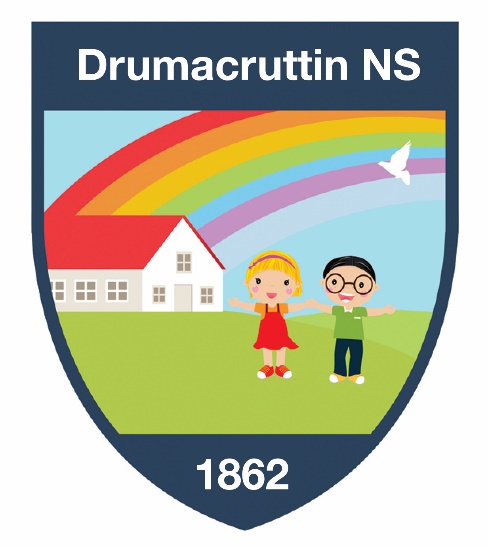 Friday 9th February 2024             1.00pm – 4.00pmWe offer small class sizes and individual teaching and learning experiences for your child.Come and see for yourself!Our enrolment pack is available from the school office or can be downloaded from our website.Further details available from Dawn Hutchinson, PrincipalPhone:  047 71186    Email: drumacruttinns@mail.comPlease feel free to visit our website: www.drumacruttinns.ie